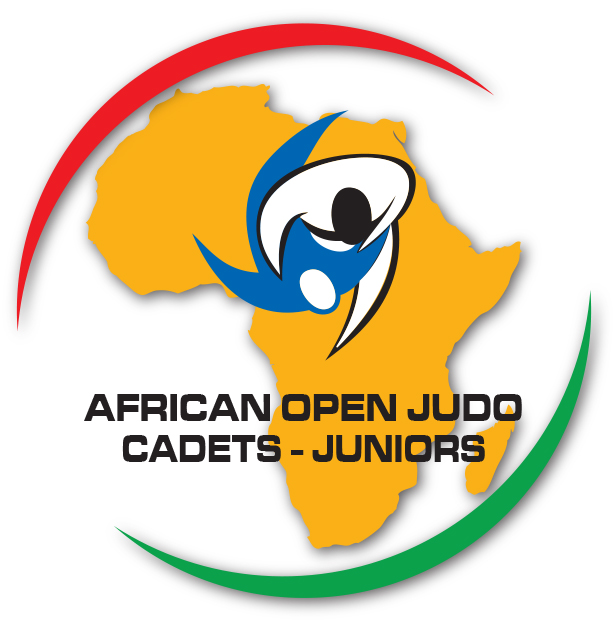 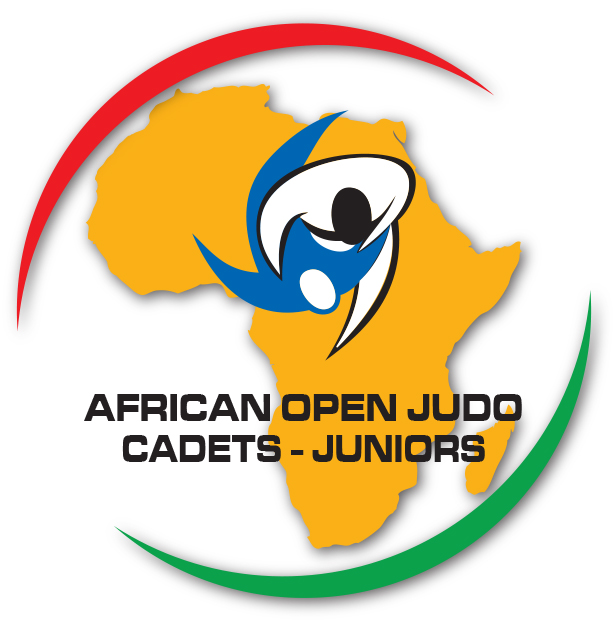  Form 1 (a):  FINAL ENTRY - WOMEN/FEMMESPlease send this document, completed, to the Moroccan Judo Federation:openjuniorcasa2018@gmail.comSecretariat.frmjudo@gmail.comDATE: 	   			Signature of the head of the delegation and stamp of the federation  Form 1 (b):  FINAL ENTRY - MEN/HOMMESPlease send this document, completed, to the Moroccan Judo Federation:openjuniorcasa2018@gmail.comsecretariat.frmjudo@gmail.comDATE: 	   			Signature of the head of the delegation and stamp of the federation Form2 : Hotel Reservation FormPlease send this document, completed, to the Moroccan Judo Federation:openjuniorcasa2018@gmail.comsecretariat.frmjudo@gmail.comDATE: 	   			Signature of the head of the delegation and stamp of the federation                                                     Form 3 : Travel Schedule and Transfers      Travel by PlanePlease send this document, completed, to the Moroccan Judo Federation:openjuniorcasa2018@gmail.comsecretariat.frmjudo@gmail.comDATE: 	   			Signature of the head of the delegation and stamp of the federation                          Form 4 :  Visa Application FormFEDERATION:__________________Stamp Signature _________________Our delegation needs the invitation from the__________ till the __________ of  We will apply for visas at the Morocco Embassy _____________________________												   (country, city)Please fill in the table  in BLOCK LETTERS. Please also attach a COPY OF PASSPORT.Please send this document, completed, to the Moroccan Judo Federation:openjuniorcasa2018@gmail.comsecretariat.frmjudo@gmail.com                 Form 5 : Rooming List                Please send this document, completed, to the Moroccan Judo Federation:openjuniorcasa2018@gmail.comsecretariat.frmjudo@gmail.com                      DATE: 	   			Signature of the head of the delegation and stamp of the federationCOUNTRYOfficialsLast Name (Family name)First name (Given name)FunctionLast Name (Family name)First name (Given name)Judoka Last Name (Family name) First name (Given name)-44kg-48 kg-52 kg-57kg-63 kg-70kg..-78kg+78 kgCOUNTRYOfficialsLast Name (Family name)First name (Given name)FunctionLast Name (Family name)First name (Given name)Judoka Last Name (Family name)First name (Given name)-55kg-60 kg-66 kg-73 kg-81 kg-90 kg-100 kg+100 kgFederationFederationAddressAddressEmailEmailTelephone NumberTelephone NumberPreferred HotelPreferred HotelPreferred HotelNumber of RoomsType of RoomDate of ArrivalDate of ArrivalDate of DepartureNumber of NightsBoard BasisBoard BasisTotal Amount  TotalFederationEmailEmergency Contact NoDate of ArrivalArrival Flight NumberArrival Flight TimeOriginating airportArrival airportNo of PersonsDate of DepartureDeparture Flight NumberDeparture Flight TimeDeparting from airportTo airportNo of PersonsFamily NameFirst NameDate of BirthPlace of BirthNationalityPass NoDate of issueDate of expiry12345678910111213141516171819202122232425FederationEmailEmergency Contact NoARRIVALARRIVALARRIVALDEPARTUREDEPARTUREFamily Name & Given NameCountry Function/W.CatHotelType of Room (S/D)ArrivalFlight NumberTimeDepartureTime1234567891011121314151617181920